Dependant and Independent Variables	In order to properly graph information, the dependant and independent variables must be identifies. In the following hypotheses, circle the dependant variable and underline the independent variable. Predict and draw what your graph will look like for each hypothesis. Include all of the important information in the graph: title, labels, and a key if needed. Remember that the independent variable is what you change and the measured result of that is the dependant variable. The independent is on the x-axis and the dependant is on the y-axis. 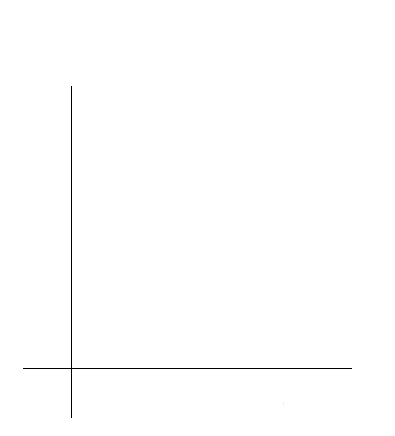 Human heart rate will increase from sitting to standing and from standing to up-side-downI have 3 different types of paper towels; I think type A will hold the most water, then B, then CThe height of a plant will increase through the test days (1-5)Adding sugar to water will increase the temperature at which water boils.The warmer an egg is , the faster it will open.Enzymes work better at warmer temperatures then stop at high temperatures.